NATIONAL ERASMUS+ OFFICE MONTENEGRO
Džordža Vašingtona 45, 81000
Podgorica, Montenegro
Phone/Fax: +382 20 223-087
E-mail: erasmusplus@ac.me                                                                                 
Website: www.erasmusplusme 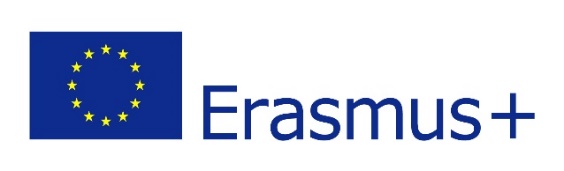 Jean Monnet Info Dan
Univerzitet Donja Gorica, Podgorica, Crna Gora
20. novembar 2019. godineNACRT AGENDE13.00 – 13.15Uvodna obraćanjaUniverzitet Donja GoricaKancelarija za evropske integracijeNacionalna Erasmus+ kancelarija u Crnoj Gori13.15 – 13.30Jean Monnet akcija: opšte informacijeJean Monnet ciljevi, vrsta aktivnosti, pravila i procedura funksionisanja, Erasmus+ kancelarija13.30 – 14.0014.00 – 14.30Kako pripremiti konkurentan prijedlog za Jean Monnet? Prof. Mojmir MrakProf. Gordana ĐurovićDiskusija14.30 – 15.0015.00 - 15.30Učešće u Jean Monnet aktivnostima: razmjena iskustava Prezentacije primjera dobre prakse od strane iskusnih Jean Monnet profesora, prof. Mojmir Mrak, prof. Gordana ĐurovićDiskusija15.30 – 16.00Šta nas očekuje u tekućem pozivu za podnošenje prijedloga 2020.godine?Novine, konsultacije, ideje i preporuke za potencijalne aplikacije za sljedeći poziv za prijedloge, Erasmus + kancelarija